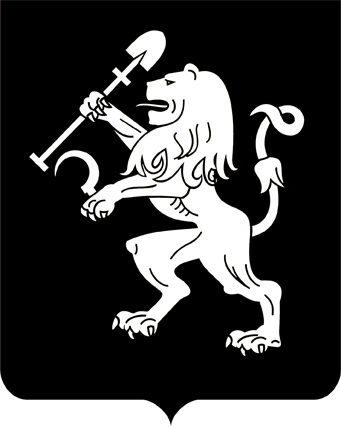 АДМИНИСТРАЦИЯ ГОРОДА КРАСНОЯРСКАПОСТАНОВЛЕНИЕО внесении измененияв постановление администрации города от 06.04.2020 № 253 В связи с обращением ФГБОУ ВО «Красноярский государственный аграрный университет», в соответствии с постановлением                 Правительства Российской Федерации от 28.01.2006 № 47 «Об утверждении Положения о признании помещения жилым помещением, жилого помещения непригодным для проживания, многоквартирного дома аварийным и подлежащим сносу или реконструкции, садового дома             жилым домом и жилого дома садовым домом», руководствуясь статьями 41, 58, 59 Устава города Красноярска, ПОСТАНОВЛЯЮ:1. Внести изменение в приложение 1 к постановлению администрации города от 06.04.2020 № 253 «О межведомственной комиссии            по вопросам оценки и обследования жилых помещений жилищного фонда Российской Федерации, многоквартирных домов, находящихся           в федеральной собственности, муниципального жилищного фонда                и частного жилищного фонда в целях признания помещений жилыми помещениями, жилых помещений пригодными (непригодными)             для проживания граждан, а также многоквартирного дома в целях признания его аварийным и подлежащим сносу или реконструкции», включив в состав комиссии Лобанова Владимира Вениаминовича, проректора по хозяйственной работе и капитальному ремонту ФГБОУ ВО «Красноярский государственный аграрный университет» (по согласованию)*.2. Настоящее постановление опубликовать в газете «Городские новости» и разместить на официальном сайте администрации города.Глава города                                                                                 С.В. Еремин18.10.2021№ 811